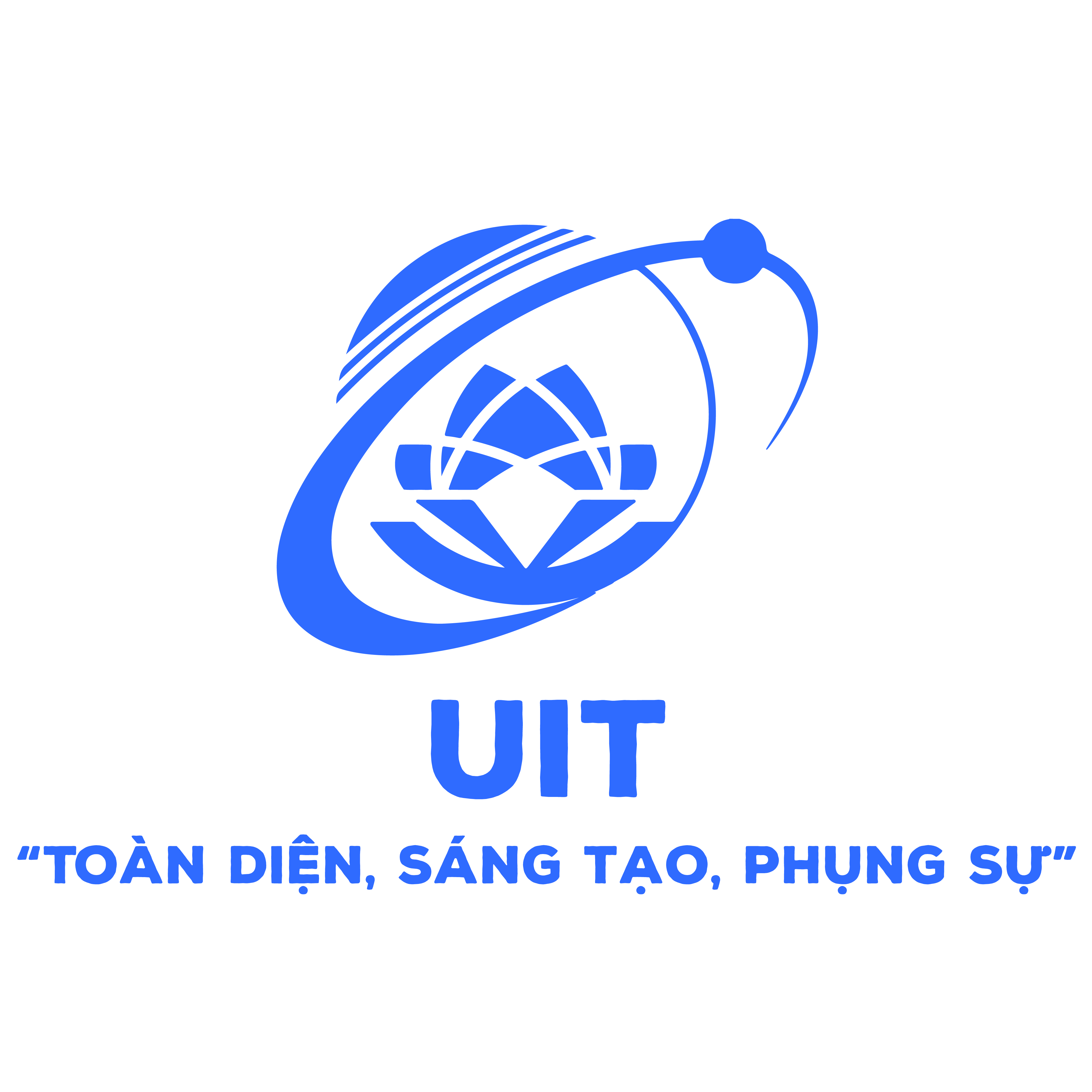 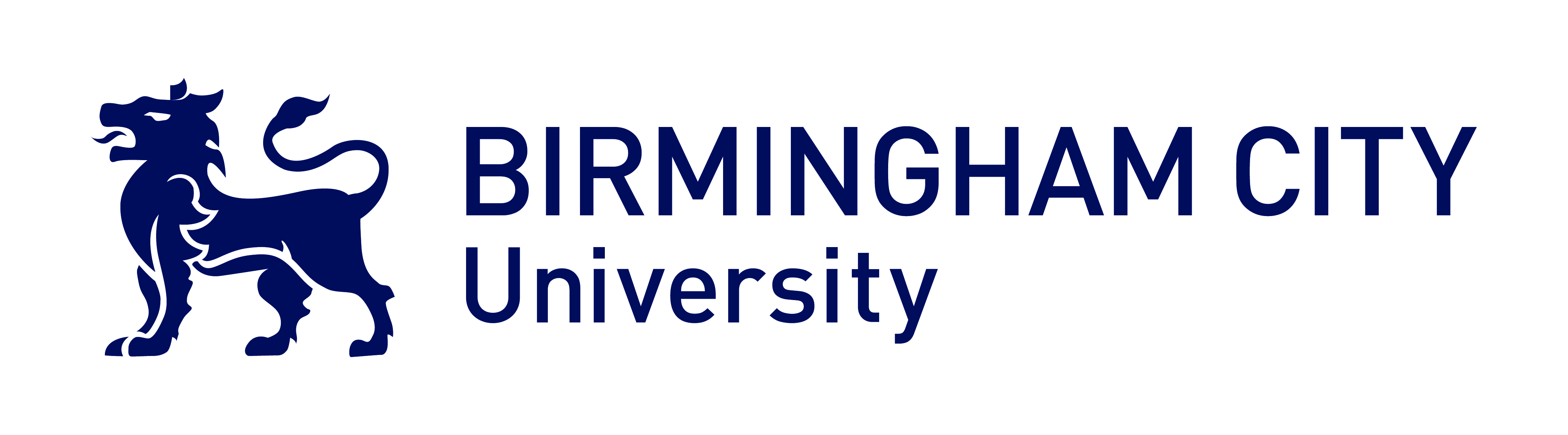 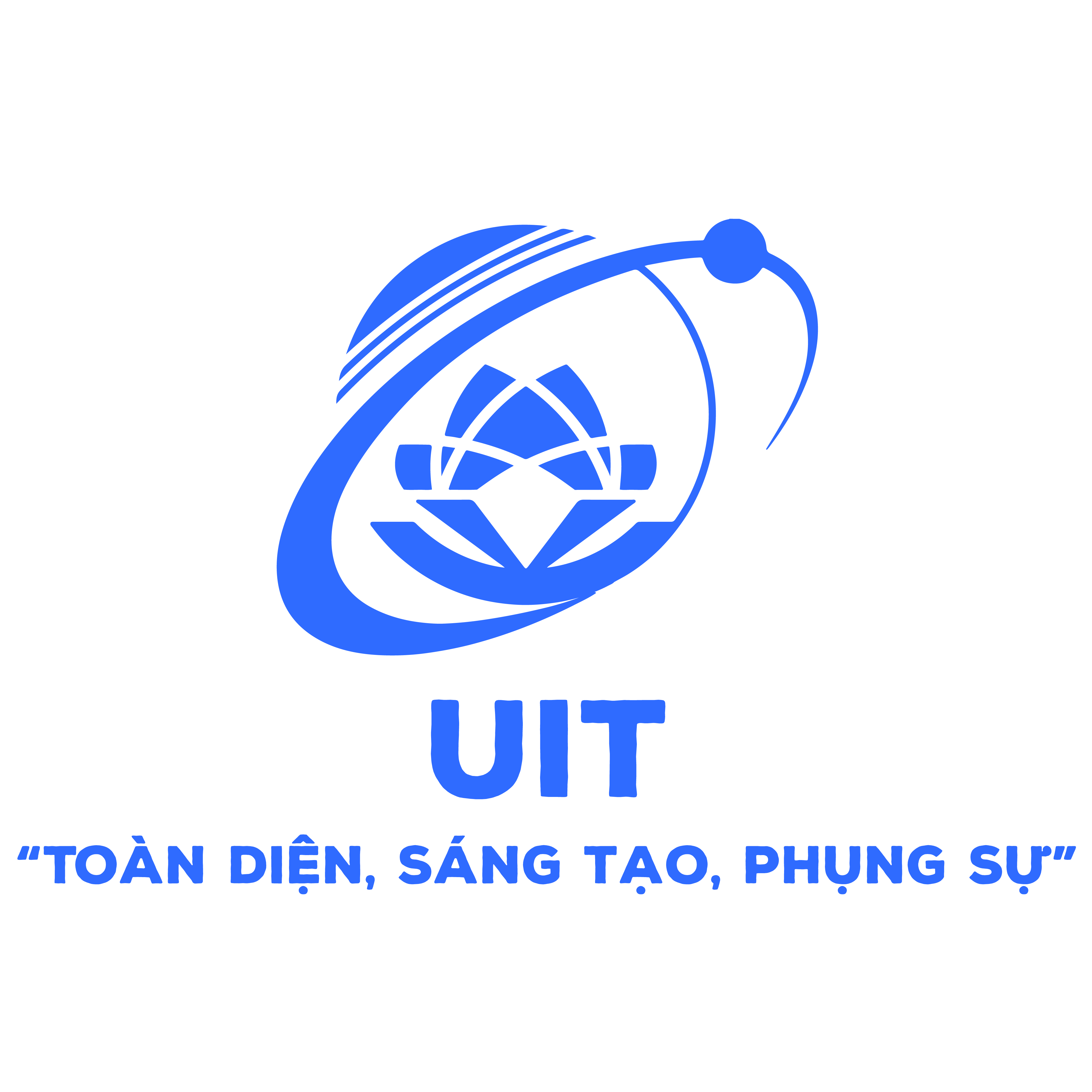 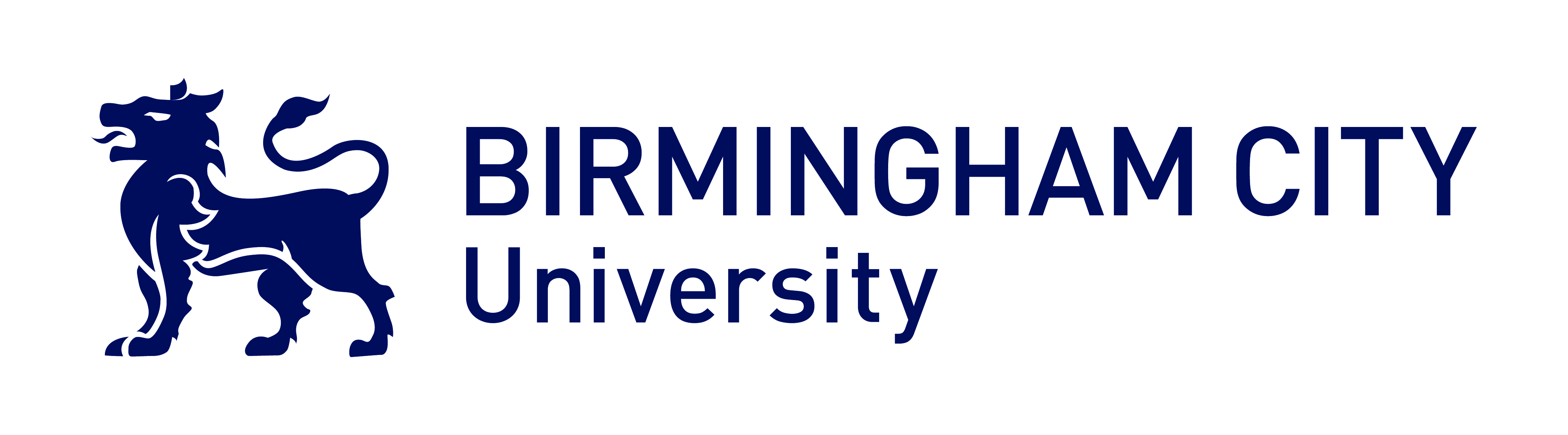 APPLICATION FORMPART 1: PERSONAL INFORMATIONName: 	Gender:	. Date of birth: 	Passport/ ID number: 	Issued Date: 	Issued Place: 	Annual Address: 	Contact Address: 	Mobile number: 	Email:	Reference Mobile Number: 	How do you know about our programme ? ☐ Facebook 	☐ Google	☐ Website                    ☐ Ads☐ Others (Details): ………………………………………………………………PART 2: EDUCATION BACKGROUNDGraduated niversity: 	Graduated major: 	 Graduation year: 	Other Educational Awards: 	English Certificate (IELTS/ TOEIC/ TOEFL, if any): 	PART 3: STUDY PROGRAMSRegistered major: 	I hereby declare that the above statement is true.…….…, /day …… month…… year..…..         		Applicant       		(Sign)